МІНІСТЕРСТВО ОСВІТИ І НАУКИ УКРАЇНИПолтавська державна аграрна академіяКафедра бухгалтерського обліку та економічного контролю«АКТУАЛЬНІ ПРОБЛЕМИ ТА ПЕРСПЕКТИВИ РОЗВИТКУ ОБЛІКУ, АНАЛІЗУ ТА КОНТРОЛЮ В СОЦІАЛЬНО-ОРІЄНТОВАНІЙ СИСТЕМІ УПРАВЛІННЯ ПІДПРИЄМСТВОМ»Матеріали IV Всеукраїнської науково-практичної інтернет- конференції, присвяченої пам’яті професора, заслуженого працівника вищої школиДмитра Мусійовича Фесенка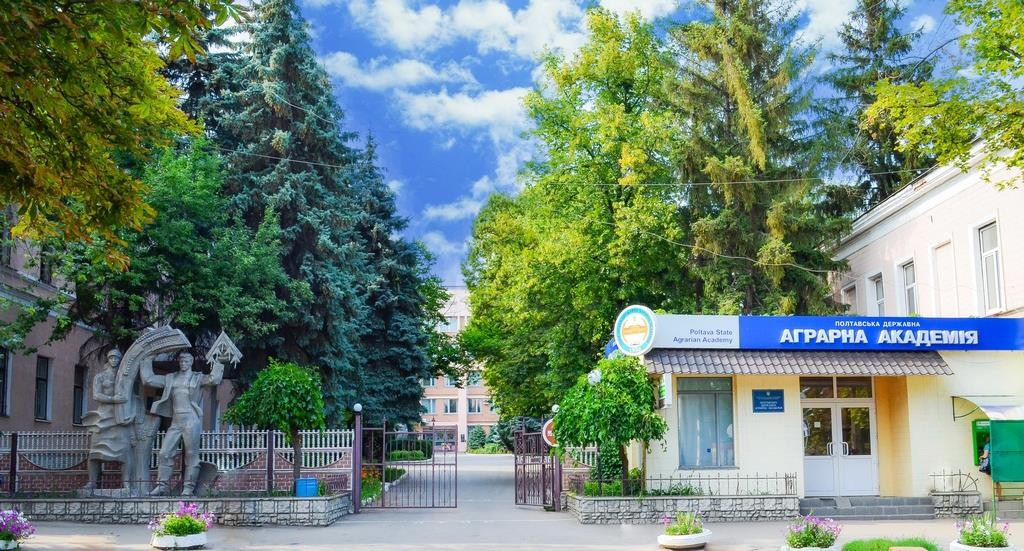 ПОЛТАВА 2021УДК 657: 332.025.12 : 65.014.1А 43Актуальні проблеми та перспективи розвитку обліку, аналізу та контролю в соціально- орієнтованій системі управління підприємством : Матеріали ІV Всеукраїнської науково-практичної конференції. Частина 1. м. Полтава, 31 березня 2021 року. Полтава, 2021. 573 с.(Посвідчення Українського інституту науково-технічної експертизи та інформації № 56 від 21 січня 2021 р.)Організаційний комітет:Дорогань-Писаренко Людмила – к.е.н., професор, декан факультету обліку та фінансів, професор кафедри економічної теорії та економічних досліджень Полтавської державної аграрної академії.Плаксієнко Валерій – д.е.н., професор, завідувач кафедри бухгалтерського обліку та економічного контролю Полтавської державної аграрної академії.Гуцаленко Любов - д.е.н., професор, професор кафедри обліку та оподаткування Національного університету біоресурсів і природокористування УкраїниДавидюк Тетяна - д.е.н., професор, професор кафедри економічного аналізу та обліку Національного технічного університету «Харківський політехнічний інститут»Крюкова Ірина - д.е.н, професор, завідувач кафедри обліку і оподаткування Одеського державного аграрного університету,Славкова Олена - д.е.н, професор кафедри бухгалтерського обліку, завідувач кафедри публічного управління та адміністрування Сумського національного аграрного університетуСук Петро - д.е.н., професор, професор кафедри обліку і оподаткування Відокремленого підрозділу Національного університету біоресурсів і природокористування України «Ніжинський агротехнічний інститут»Пасічник Юрій - д.е.н., професор, головний науковий співробітник відділу фінансово- кредитної та податкової політики Національного наукового центру «Інститут аграрної економіки» Костюченко Валентина - д.е.н, доцент, професор кафедри обліку та оподаткуванняКиївського національного торговельно-економічного університетуНазаренко Олександр - д.е.н., професор, професор кафедри обліку і оподаткування Сумського національного аграрного університетуТищенко Вікторія - д.е.н, доцент, завідувач кафедри митної справи Харківського національного економічного університету ім. С. КузнецяХолявко Наталія - д.е.н., доцент, доцент кафедри фінансів, банківської справи та страхування Національного університету «Чернігівська політехніка»Канцедал Наталія – к.е.н., доцент, професор кафедри бухгалтерського обліку та економічного контролю Полтавської державної аграрної академії.Прокопишин Оксана – к.е.н., доцент кафедри обліку та оподаткування Львівського національного аграрного університетуЛега Ольга – к.е.н., доцент, доцент кафедри бухгалтерського обліку та економічного контролю Полтавської державної аграрної академіїЯловега Людмила – к.е.н., доцент, доцент кафедри бухгалтерського обліку та економічного контролю Полтавської державної аграрної академіїЛіпський Роман – к.е.н., доцент, доцент кафедри бухгалтерського обліку та економічного контролю Полтавської державної аграрної академії.Конференція присвячена пам’яті видатного науковця, ветерана Другої Світової Війни, Заслуженого працівника вищої школи Української РСР, професора Дмитра Мусійовича Фесенка. У збірнику матеріалів науково-практичної конференції розміщено результати досліджень вітчизняних науковців, присвячених актуальним проблемам та перспективам розвитку обліку, аналізу та контролю в соціально-орієнтованій системі управління підприємством.© Кафедра бухгалтерського обліку та економічного контролю, 2021© Полтавська державна аграрна академія, 2021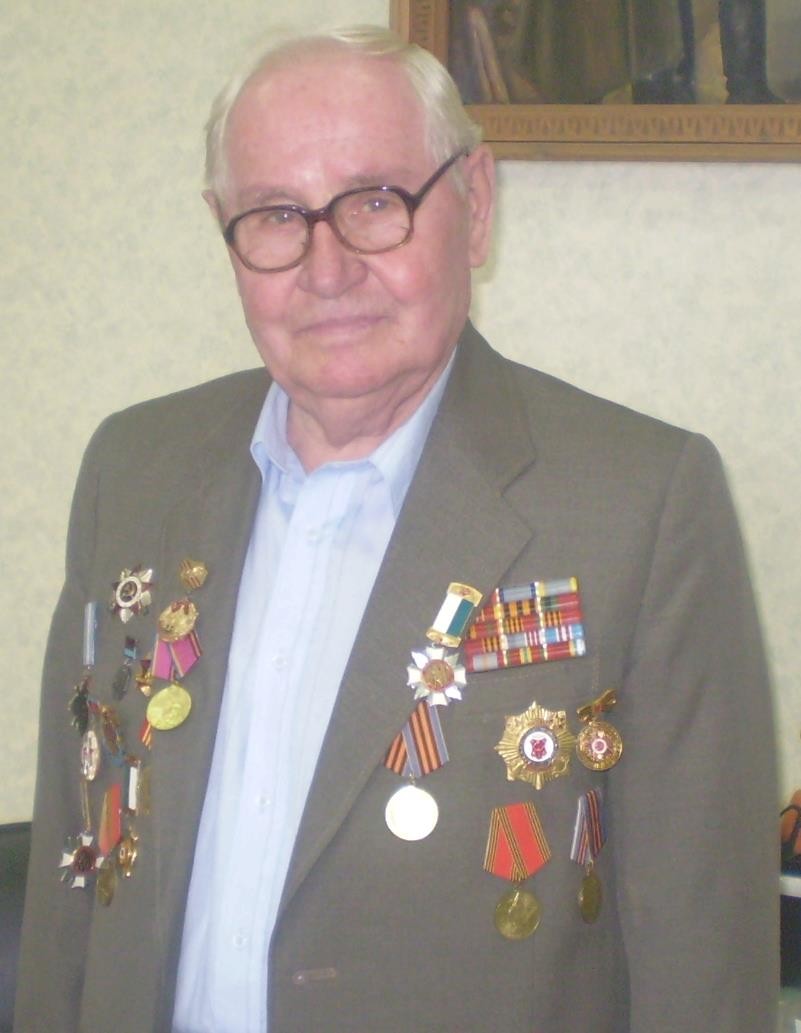 Дмитро Мусійович Фесенко(1926-2012 рр.)Науковий шлях Дмитра Мусійовича почався з навчання в аспірантурі Українського інституту економіки і організації сільськогосподарського виробництва та захисту кандидатської дисертації у 1967 році на тему«Планування, облік витрат і калькуляція собівартості продукції в колгоспах».У тому ж році науковець був прийнятий на посаду доцента кафедри бухгалтерського обліку Полтавського сільськогосподарського інституту. З 1974 р. по 1988 р. працював проректором інституту з навчальної роботи, а з 1994 р. завідувачем кафедри бухгалтерського обліку. У 2001 р. професор Фесенко був обраний головою Полтавського регіонального відділення Федерації бухгалтерів, аудиторів і фінансистів АПК України.Успіхи у науковій та навчально-методичній роботі Дмитра Мусійовича відмічені багатьма відзнаками, зокрема: член методичної Ради Міністерства сільського господарства СРСР (1975 р.); Заслужений працівник вищої школи Української РСР (з 1986 р.); член Методичної Ради з бухгалтерського обліку та звітності Міністерства аграрної політики України; ветеран Великої Вітчизняної Війни, має численні ордени та має медалі, зокрема «За доблесну працю».З під пера Д. М. Фесенка випущено більше 180 науково-методичних праць і розробок (зокрема 28 підручників і посібників).Шановні учасники ІV Всеукраїнської науково-практичної конференції!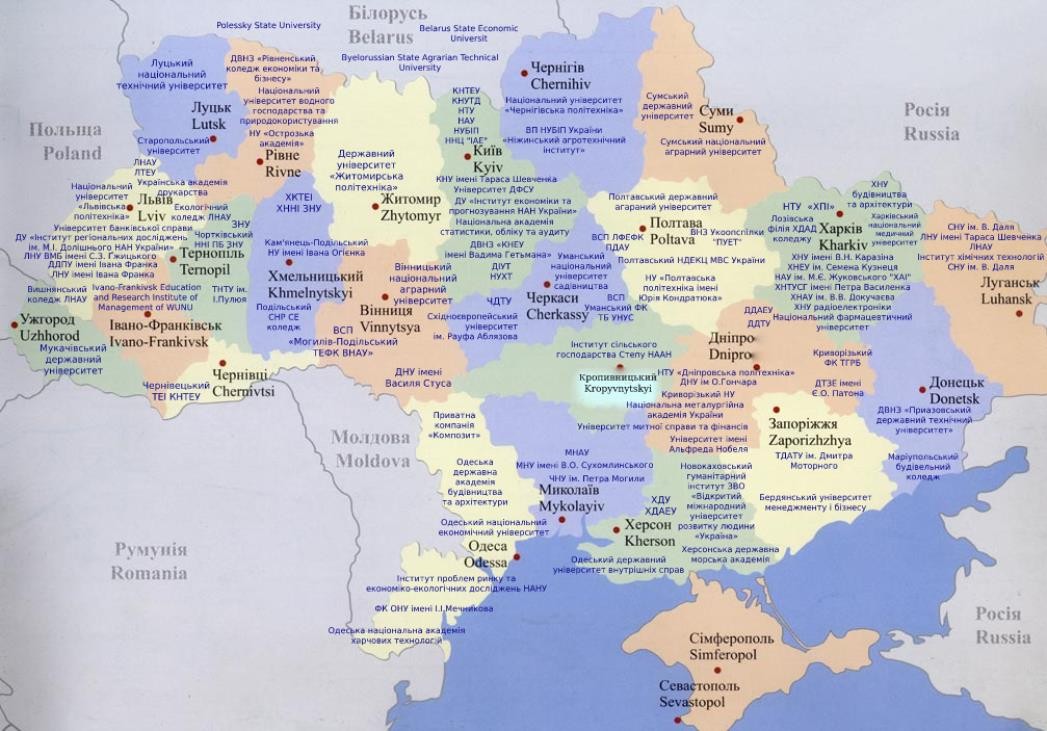 Щиро дякуємо Вам за участь у ІV Всеукраїнській науково-практичній конференції! Бажаємо Вам міцного здоров’я, творчого натхнення у нашій нелегкій та відповідальній роботі, плідних та реальних здобутків, високої професійної майстерності. Нехай з вами завжди буде мудрість, витримка ісила духу!!!!З повагою Організаційний комітет!!ЗМІСТТітенко Ю. А., здобувач вищої освіти СВО бакалавр, ОПП Облік і аудит,Науковий керівник – Карпенко Є. А., к.е.н, доцент, завідувач кафедри бухгалтерського обліку і аудиту,ВНЗ Укоопспілки «Полтавський університет економіки і торгівлі», м. ПолтаваПРОБЛЕМИ ТА ОСОБЛИВОСТІ ОБЛІКУ ЕКОЛОГІЧНИХ ВИТРАТСьогочасна інтеграція економіки України до європейського економічного простору вимагає застосування таких методів ведення господарської діяльності, які б спрямовувались на підвищення екологічної безпеки підприємства [1]. Концепція постійного розвитку підприємств передбачає взаємозв’язок економічної, соціальної та екологічної складових. А тому облік їх екологічних витрат набуває особливої актуальності та потребує чіткого методологічного забезпечення, оскільки може стати успішним інструментом у вирішенні глобальних проблем людства.Починаючи з 80-х років минулого століття особливого значення набула стратегія охорони природи та почали з’являтися дослідження з екологічної безпеки як частини національної і глобальної безпеки. Саме в цей час облік перестав існувати відсторонено від питань збереження довкілля і розпочалось обґрунтування основних засад екологічного обліку.На сьогоднішній момент погіршення екологічної ситуації і стану довкілля вимагають пріоритетності у вирішенні екологічних завдань відносно економічних, оскільки їх розв’язання безперечно сприятиме і економічному розвитку держави, регіону, підприємства. Позаяк нестабільна економічна ситуація не дає можливості достатньо швидко розв’язувати екологічні проблеми. Тому спостерігається тісний зв’язок між економічними та екологічним чинниками розвитку підприємства.Зважена екологічна політика України формується з урахуванням основних принципів міжнародної екологічної політики. У 1991 р. прийнято Закон України«Про охорону навколишнього природного середовища» № 1264-ХІІ від 25 червня 1991 року, в якому зазначається, що екологічна безпека є такий стан навколишнього природного середовища, за якого забезпечується попередження погіршення екологічної обстановки та виникнення небезпеки для здоров’я людей [2]. Якщо ж діяльність підприємства пов’язана зі шкідливим впливом на навколишнє середовище, то незалежно від часу введення їх у дію вони повинні бути обладнані спорудами, обладнанням та пристроями для очищення викидів і скидів або їх знешкодження, зменшення впливу шкідливих факторів, а також приладами контролю за кількістю і складом забруднюючих речовин та за характеристиками шкідливих факторів.Тому у 1991 р. Міжурядовою робочою групою експертів складено перші рекомендації для бухгалтерів по розкриттю інформації з впливу господарської діяльності підприємства на довкілля, а в 1998 р. – запропоновано методику відображення екологічної діяльності в бухгалтерському обліку [3, с. 288]. Які частково пояснювали особливості обліку екологічної діяльності, але не вирішували повністю проблеми обліку екологічних витрат.До сьогодні основною проблемою бухгалтерського обліку екологічних витрат є несистематичність їх ведення, вони не виділяються із загальної сукупностівитрат. Вказана ситуація приводить до недостовірності даних обліку, неправильного визначення розмірів та видів природоохоронних витрат підприємств. Постає необхідність виділення екологічних витрат у загальній сумі витрат для аналізу ефективності природоохоронної політики.Ще однією проблемою є те, що у Положенні (стандарті) бухгалтерського обліку П(С)БО 16 «Витрати» відсутнє поняття екологічних витрат, а в Плані рахунків бухгалтерського обліку активів, капіталу, зобов’язань і господарських операцій підприємств і організацій, інформація про них детально не вказана. Спостерігається суттєва недосконалість в обліку екологічних витрат, яка прослідковується в узагальненому його веденні, без розподілу витрат за видами.На	нашу	думку	для	узагальнення	екологічних	витрат		всі	вони концентруються		на	рахунку	91	«Загальновиробничі	витрати»	субрахунок«Витрати на охорону навколишнього середовища (екологію) і працю». Для узагальнення	джерел	фінансування	витрат	на	екологію	на	рахунку	474«Забезпечення	майбутніх	витрат	та	платежів»	субрахунок	«Фонд	охорони навколишнього середовища та праці».Відображати в обліку доцільно наступні записи:на суму нарахованого резерву: Дт 91 «Загальновиробничі витрати», Кт 474«Фонд навколишнього середовища та праці»;на суму відрахувань з прибутку: Дт 43 «Прибуток використаний у звітному році», Кт 474 «Фонд навколишнього середовища та праці»;на суму асигнувань з бюджету та позабюджетних фондів: Дт 48 «Цільове фінансування і цільові надходження», Кт 474 «Фонд навколишнього середовища та праці»;за рахунок страхових платежів Дт 493 «Інші страхові платежі», Кт 474«Фонд навколишнього середовища та праці».Список використаних джерел:Plaksiienko V.; Kulyk V.; Milka A.;, Karpenko Y.; Liubymov M.. Assessing overall level of enterprise's environmental security: possibilities of applying modern economic and mathematical methods. International Multidisciplinary Scientific GeoConference : SGEM; Sofia, Vol. 20, Iss.5.2. (2020). https://search.proquest.com/openview/bb189be15cf99e540f3cc150684fc036/1?pq- origsite=gscholar&cbl=1536338Про охорону навколишнього природного середовища. Закон України № 1264-ХІІ від 25 черв. 1991 р. Верховна Рада України. URL: https:// zakon4.rada.gov.ua/laws/show/1264-12.Сорока Л.С. Розвиток екологічного обліку в контексті економічної безпеки. Збірник наукових праць Таврійського державного агротехнологічного університету (економічні науки). 2014. № 4 (28). С. 287–293.РОЗДІЛ	1.	НАЦІОНАЛЬНИЙ	ТА	МІЖНАРОДНИЙ	ДОСВІД	І	НАПРЯМИ	РОЗВИТКУБУХГАЛТЕРСЬКОГО ОБЛІКУ ЯК НАУКИ ТА ПРАКТИЧНОЇ ДІЯЛЬНОСТІРОЗДІЛ	1.	НАЦІОНАЛЬНИЙ	ТА	МІЖНАРОДНИЙ	ДОСВІД	І	НАПРЯМИ	РОЗВИТКУБУХГАЛТЕРСЬКОГО ОБЛІКУ ЯК НАУКИ ТА ПРАКТИЧНОЇ ДІЯЛЬНОСТІАндрущенко А.Науковий керівник – Мошковська О.А.Київський національний торговельно-економічний університетІСТОРИЧНИЙ АСПЕКТ СТАНОВЛЕННЯ БУХГАЛТЕРСЬКОГО БАЛАНСУ……………….………………….26Багрій К. Л.Чернівецький	торговельно-економічний	інститут	Київського	національного торговельно-економічного університетуРОЛЬ	СТРАТЕГІЧНОГО	УПРАВЛІНСЬКОГО	ОБЛІКУ	В	УПРАВЛІННІ	ФІНАНСОВИМИПОТОКАМИ   СУЧАСНОГО   ПІДПРИЄМСТВА………………………………………………………….…………..…..30Богач О. О.Науковий керівник – Нікольчук Ю. М.Хмельницький кооперативний торговельно-економічний інститутДО ПИТАННЯ  ЕКОНОМІЧНОЇ СУТНОСТІ ВИТРАТ ОПЕРАЦІЙНОЇ ДІЯЛЬНОСТІ……………………..33Борей Т.О.Науковий керівник - Лопатовська О.О.Хмельницький кооперативний торговельно-економічний інститутКЛАСИФІКАЦІЯ ГРОШОВИХ КОШТІВ ТА ЇХ ЕКВІВАЛЕНТІВ…………………………………………………..36Брік С. В.Національний технічний університет «Харківський політехнічний інститут»ЯК ОБЛІКОВУВАТИ ПОТОЧНІ ПОЗИКИ ПІДПРИЄМСТВА ЗГІДНО ДІЮЧИХ СТАНДАРТІВ………39Вайда Т.С.1, Круглик М.І.21Одеський державний університет внутрішніх справ2Херсонська державна морська академіяДОТРИМАННЯ	ПОРЯДКУ	ЗНИЩЕННЯ	НЕПРИДАТНОГО	ОЗБРОЄННЯ	ЯК	УМОВА НАЛЕЖНОГО БУХГАЛТЕРСЬКОГО ОБЛІКУ В ОРГАНАХ ТА ПІДРОЗДІЛАХ НАЦІОНАЛЬНОЇПОЛІЦІЇ      УКРАЇНИ………………………………………………………………………………………………………………...41Вільчинська В. В.Полтавський науково-дослідний експертно-криміналістичний центр МВС України ОСОБЛИВОСТІ СУДОВОЇ ЕКОНОМІЧНОЇ ЕКСПЕРТИЗИ ЗА МАТЕРІАЛАМИ ІНВЕНТАРИЗАЦІЇ ІНВЕНТАРНОЇ ТАРИ, ЯКА ПІДЛЯГАЄ ПОВЕРНЕННЮ ВЛАСНИКУ…………………………………………..46Гаєвська А. Ю.Науковий керiвник – Мошковська О. А.Київський нацiональний торговельно-економiчний унiверситетТЕОРЕТИЧНО-IСТОРИЧНI АСПЕКТИ ВИНИКНЕННЯ ПОДВIЙНОГО ЗАПИСУ……………….………….49Гаркуша С.А.Сумський національний аграрний університетТЕОРЕТИЧНІ АСПЕКТИ ФОРМУВАННЯ СИСТЕМИ УПРАВЛІНСЬКОГО ОБЛІКУ НА МАЛИХПІДПРИЄМСТВАХ…………………………………………………………………………………………………………………52Гембарська Н.Є., Данилків Х.П.Національний університет «Львівська  політехніка»РИТЕЙЛ: ДЕЯКІ АСПЕКТИ ОБЛІКУ ТА ОПОДАТКУВАННЯ……………………………………………………..55Грибовська Ю. М., Ходаківська Л. О.Полтавський державний аграрний університетОРЕНДА В ОБЛІКУ ОРЕНДАРЯ ВІДПОВІДНО ДО МСФЗ 16………………………..………………………..57Григор’єва О.О.Науковий керівник – Корчагіна В.Г.Новокаховський гуманітарний інститут ЗВО «Відкритий міжнародний університет розвитку людини «Україна»ОСОБЛИВОСТІ ОРГАНІЗАЦІЇ ОБЛІКОВОГО ПРОЦЕСУ БЮДЖЕТНОЇ УСТАНОВИ………………….60Гриненко Т.Ю.Науковий керівник – Косата І.А.Харківський національний університет імені В.Н. КаразінаОСНОВНІ ВІДМІННОСТІ МІЖ МСБО 2 ТА П(С)БО 9 В ОЦІНЦІ ЗАПАСІВ……………….……………….63Грицюк О.О.Науковий керівник - Лопатовська О.О.Хмельницький кооперативний торговельно-економічний інститутБЕЗГОТІВКОВІ  РОЗРАХУНКИ  З  ПОСТАЧАЛЬНИКАМИ:  ЗАРУБІЖНИЙ  ТА  ВІТЧИЗНЯНИЙДОСВІД………………………..………………………..………………………..……………………………………………………65Гришаєва А.О.Науковий керівник – Мелень О.В.Національний технічний університет «Харківський Політехнічний Інститут»БУХГАЛТЕРСЬКА ІНФОРМАЦІЯ ЯК ОСНОВА ДЛЯ УПРАВЛІННЯ ПІДПРИЄМСТВОМ…………….68Гусаренко Н. Ю.Науковий керівник – Яловега Л. В.Полтавська державна аграрна академіяСОБІВАРТІСТЬ ПРОДУКЦІЇ ТА ШЛЯХИ ЇЇ ЗНИЖЕННЯ…………………………………………………….……..71Гуцаленко Л.В.Національний університет біоресурсів і природокористування УкраїниГЕНЕЗИС НАУКОВИХ ПІДХОДІВ ДО ІНФОРМАЦІЙНОЇ ФУНКЦІЇ БУХГАЛТЕРСЬКОГО ОБЛІКУ73Дарченко К.А.Науковий керівник – Плікус І.Й.Сумський державний університетРИЗИК ОРІЄНТОВАНА ОБЛІКОВА ІНФОРМАЦІЯ: РОЗКРИТТЯ ІНФОР-МАЦІЇ ПРО РИЗИКИ В ФІНАНСОВІЙ ЗВІТНОСТІ ПІДПРИЄМСТВА…….......................................................................75Деменко В.О.Науковий керівник – Гаркуша С.А.Сумський національний аграрний університетДІДЖИТАЛІЗАЦІЯ ОБЛІКУ МАТЕРІАЛІВ ТА ПРОДУКТІВ ХАРЧУВАННЯ В БЮДЖЕТНІЙ УСТАНОВІ…….........................................................................................................................77Дем’янець Ю.В.Науковий керівник – Яловега Л. В.Полтавська державна аграрна академіяПОТОЧНІ БІОЛОГІЧНІ АКТИВИ: ПОРЯДОК ДОКУМЕНТУВАННЯ………………………………….……….80Дерун І.А., Мисака Г.В.Київський національний університет імені Тараса ШевченкаЕВОЛЮЦІЯ НЕФІНАНСОВОЇ ЗВІТНОСТІ КРІЗЬ ПРИЗМУ ТЕОРІЇ ЛЕГІТИМНОСТІ……………………83Джафарова О.В.Науковий керівник – Єршова Н.Ю.Національний технічний університет «Харківський політехнічний інститут» ОБЛІКОВО-АНАЛІТИЧНА, КОНТРОЛЬНА ІНФОРМАЦІЯ ЯК ОСНОВА ПРИЙНЯТТЯ РІШЕНЬ ДЛЯ	ПІДВИЩЕННЯ	ЕФЕКТИВНОСТІ	ВИКОРИСТАННЯ	ВИРОБНИЧИХ	ЗАПАСІВПІДПРИЄМСТВА………………………………….……….………………………………….……….……………..….……….86Дорожинська І. О., Романченко Ю. О.Полтавська державна аграрна академіяБУХГАЛТЕРСЬКИЙ ОБЛІК ЕКСПОРТНИХ ОПЕРАЦІЙ………………………………...............................88Дорожинська І. О.Науковий керівник - Романченко Ю. О.Полтавська державна аграрна академіяНОРМАТИВНИЙ СУПРОВІД БУХГАЛТЕРСЬКОГО ОБЛІКУ РОЗРАХУНКІВ З ПОКУПЦЯМИ ТАЗАМОВНИКАМИ………………………………………………………….……………………………………………………….90Дубровская А.В.Научный руководитель - Маталыцкая С.К.Белорусский государственный экономический университетКУРСОВЫЕ РАЗНИЦЫ: НОВАЦИИ В УЧЕТЕ…………………………………………....…………………………….92Єлісєєва О. М.Полтавський науково-дослідний експертно-криміналістичний центр МВС України ОСОБЛИВОСТІ ІНДЕКСАЦІЇ ТАКС ДЛЯ ОБЧИСЛЕННЯ РОЗМІРУ ШКОДИ, ЗАПОДІЯНОЇ НЕЗАКОННИМ ВИРУБУВАННЯМ ТА ПОШКОДЖЕННЯМ ДЕРЕВ, ПІД ЧАС ПРОВЕДЕННЯСУДОВОЇ   ЕКОНОМІЧНОЇ   ЕКСПЕРТИЗИ………………………………………………………………………………..94Єрмолаєва М. В.Полтавський державний аграрний університетОБ’ЄДНАНА БУХГАЛТЕРСЬКА ЗВІТНІСТЬ: ПЕРЕВАГИ ТА НЕДОЛІКИ.....................................97Жечева А.М.Науковий керівник – Костякова А.А.Таврійський державний агротехнологічний університет ім. .Д. МоторногоФОРМИ   БУХГАЛТЕРСЬКОГО   ОБЛІКУ……………………………………………………………………………………99Житник Н. М.Науковий керівник – Канцедал Н. А.Полтавський державний аграрний університетАКТУАЛЬНІ ОСОБЛИВОСТІ ОПОДАТКУВАННЯ ФЕРМЕРСЬКИХ ГОСПОДАРСТВ………….……..102Житник О. М.Науковий керівник – Зюкова М. М.Національний університет «Полтавська політехніка імені Юрія Кондратюка»ПОДВІЙНИЙ ЗАПИС: ІСТОРІЯ ВИНИКНЕННЯ ТА ЗНАЧЕННЯ…………………………………………….…..104Звержхівська К.О.Науковий керівник - Мошковська О.А.Київський національний торговельно-економічний університетУПРАВЛІНСЬКИЙ ОБЛІК ТА ЙОГО МІСЦЕ В СИСТЕМІ УПРАВЛІННЯ ПІДПРИЄМСТВОМ ……….107Зінішина А. В.Науковий керівник – Давидюк Т. В.Національний технічний університет «Харківський політехнічний інститут»ОГЛЯД ЛІТЕРАТУРНИХ ДЖЕРЕЛ З ПРОБЛЕМ ОБЛІКУ ТА АНАЛІЗУ РОЗРАХУНКІВ З ОПЛАТИПРАЦІ………………………………………………………………………………………………………………………………..….109Знамеровська А. О.Науковий керівник – Семенова С. М.Київський національний торговельно-економічний університетАКТУАЛЬНІ ПРОБЛЕМИ КОНСОЛІДАЦІЇ ФІНАНСОВОЇ ЗВІТНОСТІ…………………………………….…112Калмикова А.С., Худолій І.В.Науковий керівник – Мілька А.І.ВНЗ Укоопспілки «Полтавський університет економіки і торгівлі»ДЕФІНІЦІЯ ПОНЯТТЯ «БІОЛОГІЧНІ АКТИВИ»………………………………….....................................114Карпець А. А., Тамара К. В.Науковий керівник – Яловега Л. В.Полтавська державна аграрна академіяТЕХНІЧНЕ	ОБСЛУГОВУВАННЯ,	РЕМОНТ,	ПОЛІПШЕННЯ	ОСНОВНИХ	ЗАСОБІВ:ДОКУМЕНТУВАННЯ ТА ОБЛІКОВЕ ВІДОБРАЖЕННЯ……………………………………………………………116Козак А.О.Науковий керівник – Дубініна М.В.Миколаївський національний аграрний університетСУЧАСНІ ПІДХОДИ ДО ОЦІНКИ ОБ’ЄКТІВ БУХГАЛТЕРСЬКОГО   ОБЛІКУ…………..…….……………119Комлякова В.О.Науковий керівник – Задніпровський О.Г.Київський національний торговельно-економічний університетТЕНДЕНЦІЇ РОЗВИТКУ БУХГАЛТЕРСЬКОГО ОБЛІКУ В УКРАЇНІ………………………….………………..120Корчагіна В.Г.Новокаховський гуманітарний інститут ЗВО «Відкритий міжнародний університет розвитку людини «Україна»МЕХАНІЗМ УПРАВЛІННЯ ЕКОНОМІЧНОЮ БЕЗПЕКОЮ: ОБЛІКОВИЙ АСПЕКТ……………………..123Костюченко В.М.Київський національний торговельно-економічний університетЕПІСТЕМОЛОГІЯ РОЛІ БУХГАЛТЕРА З УПРАВЛІНСЬКОГО ОБЛІКУ ТА КОНТРОЛЕРА…………….126Кошіль А.І.Науковий керівник – Кочура Л.В.ВСП «Лубенський фінансово-економічний фаховий коледж ПДАУу»ВПЛИВ ЗАРУБІЖНОГО ДОСВІДУ НА ОБЛІКОВУ МОДЕЛЬ УКРАЇНИ……………………………….…...128Красота О. Г., Красота І. І.Полтавська державна аграрна академіяДОКУМЕНТУВАННЯ ПРОЦЕСУ ТА РЕЗУЛЬТАТІВ ІНВЕНТАРИЗАЦІЇ……………….……………………...130Красота О. Г., Шкурупій О. І.Полтавська державна аграрна академіяЕЛЕКТРОННИЙ ДОГОВІР: СУТНІСТЬ ТА ПОРЯДОК СКЛАДАННЯ…………………….…………………….133Крижанівська К.В.Науковий керівник – Маркова Т.Д.Одеська національна академія харчових технологійОБЛІК	СОБІВАРТОСТІ	ПРОДУКЦІЇ	В	ІНФОРМАЦІЙНО-АНАЛІТИЧНІЙ	СИСТЕМІПІДПРИЄМСТВА…………………………………………………………………………………………………………………...135Крушельницький М.В.ННЦ «Інститут аграрної економіки»РОЗВИТОК БУХГАЛТЕРСЬКОГО ОБЛІКУ ФЕРМЕРСЬКИХ ГОСПОДАРСТВ………………………………137Кукла О.О.Науковий керiвник – Мошковська О. А.Київський нацiональний торговельно-економiчний унiверситетДОКУМЕНТАЦІЯ ЯК ЕЛЕМЕНТ МЕТОДУ БУХГАЛТЕРСЬКОГО ОБЛІКУ…………….…………………….139Куриль Е. П.Научный руководитель – Бондарь А. Г.Полесский государственный университетОСНОВНЫЕ ПРОБЛЕМЫ ПЕРЕХОДА ВЕДЕНИЯ БУХГАЛТЕРСКОГО УЧЁТА В РЕСПУБЛИКЕБЕЛАРУСЬ   НА   МЕЖДУНАРОДНЫЕ   СТАНДАРТЫ………………………………………….……………………….142Кучерук Д. О.Науковий керівник – Мац Т. П.Полтавська державна аграрна академіяНОРМАТИВНО-ПРАВОВЕ   ЗАБЕЗПЕЧЕННЯ   ОБЛІКУ   ВИТРАТ   НА   РЕМОНТ   ОСНОВНИХЗАСОБІВ…………………………………………………………………………………………………………….………………….144Лега О. В., Омельченко С. Д.Полтавська державна аграрна академіяОБЛІКОВІ АСПЕКТИ СТРАХУВАННЯ СІЛЬСЬКОГОСПОДАРСЬКИХ ПОСІВІВ……………….………….147Лепетан І.М.Вінницький національний аграрний університетІЄРАРХІЧНІ РІВНІ ЕКОЛОГІЧНОЇ БЕЗПЕКИ ТА ЇХ ВЗАЄМОЗВ’ЯЗОК………………………….…………...150Лесько М.О.Науковий керівник – Задерака Н.М.Національний авіаційний університетЗАСТОСУВАННЯ IННOВAЦIЙНИХ ТЕХНOЛOГIЙ У БУХГAЛТЕРСЬКOМУ OБЛIКУ……………………153Лопатовська О.О.Хмельницький кооперативний торговельно-економічний інститутНОРМАТИВНО-ПРАВОВІ	АСПЕКТИ	ДОКУМЕНТУВАННЯ	ОПЕРАЦІЙНОЇ	ОРЕНДИ	НАПІДПРИЄМСТВІ……………………………………………………………………………………………………………………..156Лукаш Т.В.Науковий керівник – Назаренко О.В.Сумський національний аграрний університетОСОБЛИВОСТІ	ПРОВЕДЕННЯ	ІНВЕНТАРИЗАЦІЇ	ДЕБІТОРСЬКОЇ	ЗАБОРГОВАНОСТІПІДПРИЄМСТВА……………………………………………………………………………………………………………………158Лукова О.С.Науковий керівник – Попко Є.Ю.ННЦ «Інститут аграрної економіки»БУХГАЛТЕРСЬКИЙ ОБЛІК ФІНАНСОВИХ ІНСТРУМЕНТІВ В СІЛЬСЬКОГОСПОДАРСЬКИХ ПІДПРИЄМСТВА: ОСОБЛИВОСТІ ЕКСПЕРТНОЇ ВЕРИФІКАЦІЇ………………………………………………..161Маркевич Л.С.Науковий керівник - Подолянчук О. А.Вінницький національний аграрний університетОСОБЛИВОСТІ ВЕДЕННЯ ПЕРВИННОЇ ДОКУМЕНТАЦІЇ З ОБЛІКУ ВИТРАТ І ВИХОДУ ОРГАНІЧНОЇ СІЛЬСЬКОГОСПОДАРСЬКОЇ ПРОДУКЦІІ РОСЛИННИЦТВА…………………….………..164Марусич О.Ю.Науковий керівник – Шарманська В.М.Київський національний університет імені Тараса ШевченкаКЛЮЧОВІ АСПЕКТИ ФОРМУВАННЯ РЕЗЕРВУ СУМНІВНИХ БОРГІВ………………………………….…..166Мацьків Г. В.Львівський національний аграрний університетСУТЬ ТА ОСОБЛИВОСТІ БУХГАЛТЕРСЬКОГО ІНЖИНІРИНГУ……………………….………………………..169Медведєва І.Г.Науковий керівник – Задніпровський О.Г.Київський торговельно-економічний університетПРОБЛЕМА ІДЕНТИФІКАЦІЇ КРИПТОВАЛЮТИ ЯК ОБ’ЄКТУ БУХГАЛТЕРСЬКОГО ОБЛІКУ……..171Мирончук З.П., Ціцька Н.Є., Андрушко Р.П.Львівський національний аграрний університетОСОБЛИВОСТІ  ФОРМУВАННЯ  ОБЛІКОВОЇ  ПОЛІТИКИ  ЩОДО  ОЦІНКИ  ВИРОБНИЧИХЗАПАСІВ……………………………………………………………………………….……………………………………………….173Мосюр Д.Є.Науковий керівник – Єршова Н.Ю.Національний технічний університет «Харківський політехнічний інститут»БУХГАЛТЕРСЬКИЙ ОБЛІК І АНАЛІЗ НЕОБОРОТНИХ АКТИВІВ В СИСТЕМІ УПРАВЛІННЯ РОЗВИТКОМ МАТЕРІАЛЬНО-ТЕХНІЧНОЇ БАЗИ ПІДПРИЄМСТВА………………………………………....176Нагорняк О.Р.Науковий керівник - Мошковська О.А.Київський національний торговельно-економічний університетКРИТИЧНИЙ АНАЛІЗ ОБЛІКОВИХ СИСТЕМ БЮДЖЕТНИХ УСТАНОВ ШВЕЙЦАРІЇ………………...178Назаркевич Д.В.Науковий керівник – Стригуль Л.С.Національний технічний університет «Харківський Політехнічний Інститут»ДОСЛІДЖЕННЯ ПОНЯТТЯ ТА КЛАСИФІКАЦІЯ ФІНАНСОВИХ РЕЗУЛЬТАТІВ ПІДПРИЄМСТВА.183Нестерчук І. В.Науковий керівник – Пісоченко Т. С.Миколаївський національний аграрний університетІСТОРІЯ РОЗВИТКУ БУХГАЛТЕРСЬКОГО ОБЛІКУ…………………………………………….…………………..184Ночовна Ю. О., Орищенко М. М.Полтавський науково-дослідний експертно-криміналістичний центр МВС УкраїниЕВОЛЮЦІЯ НОРМАТИВНО-ПРАВОВОГО РЕГУЛЮВАННЯ У СФЕРІ ПУБЛІЧНИХ ЗАКУПІВЕЛЬ.186Олексієнко Т. В.Полтавський науково-дослідний експертно-криміналістичний центр МВС України ОСОБЛИВОСТІ СУДОВОЇ ЕКОНОМІЧНОЇ ЕКСПЕРТИЗИ ЗА МАТЕРІАЛАМИ ІНВЕНТАРИЗАЦІЇ АКТИВІВ ТА ЗОБОВ’ЯЗАНЬ У ФІЗИЧНИХ ОСІБ-ПІДПРИЄМЦІВ…………..…………………………………189Перекрестова А.Р.Науковий керівник – Малишкін О.І.Державний університет інфраструктури та технологійАКТУАЛЬНІ АСПЕКТИ ОБЛІКУ КАПІТАЛУ У ДООЦІНКАХ ЗА МСФЗ……………………………………..192Перетятько Т.В.Науковий керівник – Кулик В.А.Полтавський державний аграрний університетОБЛІК СТАТУТНОГО КАПІТАЛУ ПІДПРИЄМСТВА: ПОДАТКОВІ АСПЕКТИ…………………….……….194Петренко Н.В.Научный руководитель – Ливенский В. М.Полесский государственный университетФОРМИРОВАНИЕ ОТЧЕТА О ПРИБЫЛЯХ И УБЫТКАХ В РЕСПУБЛИКЕ БЕЛАРУСЬ…………..….197Пилипенко К. А., Пономаренко Т., Кєтова О.Полтавська державна аграрна академіяДОКУМЕНТУВАННЯ  ГОСПОДАРСЬКИХ   ОПЕРАЦІЙ:   НЕОБХІДНА   УМОВА   ОРГАНІЗАЦІЇОБЛІКУ НА     ПІДПРИЄМСТВІ………………………………………..……………………………………….………………199Пилипенко М. В.Науковий керівник – Яловега Л. В.Полтавська державна аграрна академіяБАЛАНС (ЗВІТ ПРО ФІНАНСОВИЙ СТАН): ПІДГОТОВКА, СКЛАДАННЯ Й ПОДАННЯ……………..202Поліщук О.М.Уманський національний університет садівництваОБЛІК РОЗРАХУНКІВ З ДЕБІТОРАМИ………………………………………………….………….…………………...203Попко Є.Ю.ННЦ «Інститут аграрної економіки»НАВЧАННЯ ЗА МСФЗ: ПРОГРАМА СЕРТИФІКАЦІЇ  CERTIFRS……………………..............................206Попова М.Ю.Науковий керівник – Яковенко С.Л.Лозівська філія Харківського державного автомобільно-дорожнього коледжуВІДПОВІДНІСТЬ МІЖ НАЦІОНАЛЬНОЮ І МІЖНАРОДНОЮ СИСТЕМАМИ ОБЛІКУ………………208Прийдак Т.Б., Сіренко О. В., Ковня А. М.Полтавська державна аграрна академіяОБЛІКОВІ   АСПЕКТИ   ІНТЕРНЕТ-ТОРГІВЛІ.................................................................................210Прийдак Т.Б., Сіренко О. В., Ковня А. М.Полтавська державна аграрна академіяОСОБЛИВОСТІ СКЛАДАННЯ «ЗВІТУ ПРО ФІНАНСОВІ РЕЗУЛЬТАТИ (ЗВІТУ ПРО СУКУПНИЙДОХІД)»…………………………………………………………………………………….…………………………………………212Прокопишин О.С., Юматов Ю.С.Львівський національний аграрний університетБУХГАЛТЕРСЬКА ОСВІТА В КОНТЕКСТІ ІННОВАЦІЙНОГО ОСВІТНЬОГО ПРОЦЕСУ….……………214Проценко Д.О.Науковий керівник – Мошковська О.А.Київський національній торговельно-економічний університетПОРІВНЯЛЬНА ХАРАКТЕРИСТИКА СИСТЕМ БУХГАЛТЕРСЬКОГО ОБЛІКУ ВЕЛИКОБРИТАНІЇТА      УКРАЇНИ………………………………………………………………………………………………………………………….217Рожок К.О.Науковий керівник - Лопатовська О.О.Хмельницький кооперативний торговельно-економічний інститутФОРМУВАННЯ ОБЛІКОВОЇ  ПОЛІТИКИ  ЩОДО  РОЗРАХУНКІВ  З  ПОСТАЧАЛЬНИКАМИ  ІПІДРЯДНИКАМИ В ЗАКЛАДАХ ОСВІТИ………………………………………………………………………….…...220Салівон І. А.Науковий керівник – Єгорова О. В.Полтавський державний аграрний університетПРОБЛЕМНІ ПИТАННЯ ОБЛІКУ ДОХОДІВ І ВИТРАТ…………………….……………………..………………..222Семенова С. М.Київський національний торговельно-економічний університетКЛЮЧОВІ ВИМОГИ ДО КОНСОЛІДАЦІЇ ФІНАНСОВОЇ ЗВІТНОСТІ…………………………….…………..224Сердюк В.І.Науковий керівник –Мошковська О.А.Київський національний торговельно-економічний університетІСТОРИЧНІ ОСОБЛИВОСТІ РОЗВИТКУ ОБЛІКОВОЇ СИСТЕМИ УКРАЇНИ……………………………….227Серенко В. Р.Науковий керівник – Грибовська Ю. М.Полтавський державний аграрний університетПРИДБАННЯ ТА ОБЛІК ПАЛИВНО-МАСТИЛЬНИХ МАТЕРІАЛІВ…………….……………………..……..231Сидоренко Л. О.Науковий керівник – Канцедал Н. А.Полтавський державний аграрний університетЕКОНОМІЧНИЙ	ЗМІСТ	ТА	НОРМАТИВНЕ	РЕГУЛЮВАННЯ	ОБЛІКУ	ДЕБІТОРСЬКОЇЗАБОРГОВАНОСТІ………………………………………………………………………………………………………………..233Синяк А.С.Науковий керівник   – Мошковська О.А.Київський національний торговельно-економічний університетПОДАТКИ В БУХГАЛТЕРСЬКОМУ ОБЛІКУ………………………………….………………..……………………….235Стоянчева Н.В.Науковий керівник – Костякова А.А.Таврійський державний агротехнологічний університет ім. Дмитра МоторногоАКТУАЛЬНІ ПРОБЛЕМИ З ОБЛІКУ, АНАЛІЗУ І АУДИТУ РУХУ ГРОШОВИХ КОШТІВ................238Сук П. Л.Відокремлений	підрозділ	Національного	університету	біоресурсів	і природокористування України «Ніжинський агротехнічний інститут»РОЗПОДІЛ ВИТРАТ МАЙБУТНІХ ПЕРІОДІВ КОМПОЗИТНИМ СПОСОБОМ……………………………240Тимко А. К.Науковий керівник – Мокієнко Т. В.Полтавський державний аграрний університетРОЛЬ БУХГАЛТЕРСЬКОГО  ОБЛІКУ У ПРИЙНЯТТІ УПРАВЛІНСЬКИХ РІШЕНЬ…………………………243Тимченко Д. А.Науковий керівник – Мошковська О. А.Київський національний торговельно-економічний університетАВТОМАТИЗАЦІЯ ВЕДЕННЯ БУХГАЛТЕРСЬКОГО ОБЛІКУ…….……………………………………………….245Тимчина О.Б.Науковий керівник – Мирончук З.П.Львівський національний аграрний університетПОНЯТТЯ «ОРГАНІЧНА ПРОДУКЦІЯ» ТА СПЕЦИФІКА ЇЇ ОБЛІКУ………………..…………………………248Тітенко Ю. А.Науковий керівник – Карпенко Є. А.ВНЗ Укоопспілки «Полтавський університет економіки і торгівлі»ПРОБЛЕМИ ТА ОСОБЛИВОСТІ ОБЛІКУ ЕКОЛОГІЧНИХ ВИТРАТ……………………..…………............251Устименко С.О.Науковий керівник – Кузуб М. В.Київський національний торговельно-економічний університетРАХУНКИ БУХГАЛТЕРСЬКОГО ОБЛІКУ ТА ЇХ ПРИЗНАЧЕННЯ…………………………..…………..……….252Ферулёва В. Д.Научный руководитель - Галкина М. Н.Полесский государственный университетМЕТОДЫ СОСТАВЛЕНИЯ ОТЧЁТА О ДВИЖЕНИИ ДЕНЕЖНЫХ СРЕДСТВ……………………………...255Фесенко А. В.Науковий керівник – Костюченко В.М.Київський національний торговельно-економічний університетКОНЦЕПЦІЯ ДИНАМІЧНОЇ СУТТЄВОСТІ В ІНТЕГРОВАНОМУ ЗВІТУВАННІ……………….…………...259Ходаківська М.Науковий керівник – Мошковська О.А.Київський національний торговельно-економічний університетГАРМОНІЗАЦІЯ	ФІНАНСОВОЇ	ЗВІТНОСТІ	БУХГАЛТЕРСЬКОГО	ОБЛІКУ	УКРАЇНИ	ЗМІЖНАРОДНИМИ      СТАНДАРТАМИ………………………………………………………………………………………260Хоменко Я.В.Науковий керівник  Мошковська О. А.Київський національний торговельно-економічний університетІСТОРІЯ БУХГАЛТЕРСЬКОГО ОБЛІКУ В УКРАЇНІ…………………………………………….……………………..264Ціцька Н.Є., Мирончук З.П.Львівський національний аграрний університетФОРМУВАННЯ ФІНАНСОВОЇ ЗВІТНОСТІ З ОБЛІКУ ВЛАСНОГО КАПІТАЛУ……………………………267Черненко К. В., Шеменьов К. Б.Полтавська державна аграрна академіяАКТУАЛЬНІ ПИТАННЯ ОБЛІКУ ВИРОБНИЧИХ ЗАПАСІВ……………………………………..……….………..270Чернецька О.В.Дніпровський державний аграрно-економічний університетОСОБЛИВОСТІ ОБЛІКУ І ОПОДАТКУВАННЯ ПОСЛУГ СУБ’ЄКТІВ ГОТЕЛЬНОГО БІЗНЕСУ……….272Шарко К.В.Науковий керівник – Корчагіна В.Г.Новокаховський гуманітарний інститут ЗВО «Відкритий міжнародний університет розвитку людини «Україна»ВИРОБНИЧІ ЗАПАСИ: СУЧАСНИЙ АСПЕКТ ОБЛІКУ………………………..……………………………..………275Янчевська К.П., Кузуб М.В.Київський національний торговельно-економічний університетВПЛИВ COVID-19 НА БУХГАЛТЕРСЬКИЙ ОБЛІК В УКРАЇНІ…………………………………………..……....278Ящук А.С.Науковий керівник - Мошковська О.А.Київський національний торговельно-економічний університетПОРІВНЯННЯ СТАНУ БУХГАЛТЕРСЬКОГО ОБЛІКУ В КАНАДІ ТА УКРАЇНІ……………………….…….280РОЗДІЛ 2. ОПОДАТКУВАННЯ ДІЯЛЬНОСТІ ПІДПРИЄМСТВ: ПРОБЛЕМИ ТА ПЕРСПЕКТИВИ РОЗВИТКУРОЗДІЛ 2. ОПОДАТКУВАННЯ ДІЯЛЬНОСТІ ПІДПРИЄМСТВ: ПРОБЛЕМИ ТА ПЕРСПЕКТИВИ РОЗВИТКУБатуріна Д. В., Клименко Т.В.Лозівська філія Харківського державного автомобільно-дорожнього коледжуПРОБЛЕМИ   ОПОДАТКУВАННЯ ПРИБУТКУ ПІДПРИЄМСТВ………………………..………………..……...284Білоцерківець В.В., Завгородня О.О., Забродська А.А.Національна металургійна академія УкраїниПЕРСПЕКТИВИ ТА СТРАТЕГІЧНІ ЗАСАДИ ІННОВАЦІЙНОГО РОЗВИТКУ ПОДАТКОВОЇ ПОЛІТИКИ В УМОВАХ КОВІДНИХ І ПОСТКОВІДНИХ ДЕФОРМАЦІЙ КОНКУРЕНТОСПРОМОЖНОСТІ: МІЖНАРОДНІ ТА НАЦІОНАЛЬНІ ВИМІРИ………………………...286Бобровська Я. І.Науковий керівник – Тищенко В. Ф.Харківський національний економічний університет ім. Семена КузнецяОСОБЛИВОСТІ РЕАЛІЗАЦІЇ МИТНОЇ ПОЛІТИКИ УКРАЇНИ………………….…………………..…………….289Бойко І. О., Лашко Т. Б.,Науковий керівник – Безкровний О. В.Полтавська державна аграрна академіяФОРМИ ОПОДАТКУВАННЯ В УКРАЇНІ ТА ЇХ ВПЛИВ НА АДМІНІСТРУВАННЯ ПОДАТКОВИХПЛАТЕЖІВ…………………………………………………………………………..………………………………………………..292Бухарінова І. А.Науковий керівник – Пономарьова Т. В.Харківський національний університет ім. В. Н. КаразінаШЛЯХИ УДОСКОНАЛЕННЯ МЕХАНІЗМУ КОНТРОЛЮ ОБІГУ ПІДАКЦИЗНИХ ТОВАРІВ…………295Вареник В. М.Університет імені Альфреда НобеляПОДАТКОВЕ НАВАНТАЖЕННЯ: МЕТОДИКИ РОЗРАХУНКУ……………………….………..……………....297Глушач Ю.С., Лахно Ю.С.Харківський національний університет ім. В.Н. КаразінаПОНЯТТЯ,	ОЦІНКА,	КЛАСИФІКАЦІЯ	ФІНАНСОВИХ	РЕЗУЛЬТАТІВ	ДІЯЛЬНОСТІПІДПРИЄМСТВА…………………………………………………….…………………………………………………………….301Глушаченко А.І.Сумський національний аграрний університетОБЛІК ТА ОПОДАТКУВАННЯ ДІЯЛЬНОСТІ СІЛЬСЬКОГОСПОДАРСЬКИХ ПІДПРИЄМСТВ……..303Гнатишин Л. Б.Львівський національний аграрний університетСПЕЦИФІКА ОПОДАТКУВАННЯ ДІЯЛЬНОСТІ СІЛЬСЬКОГОСПОДАРСЬКИХ КООПЕРАТИВІВ…306Демко Р.Р.Науковий керівник – Сарахман О.М.Університет банківської справиСПРОЩЕНА СИСТЕМА ОПОДАТКУВАННЯ МАЛИХ ПІДПРИЄМСТВ В УКРАЇНІ……………………..309Жердєва О. О.Науковий керівник – Кушал І. М.Східноукраїнський національний університет імені Володимира ДаляПРОБЛЕМИ ТА ПЕРСПЕКТИВИ РОЗВИТКУ ОПОДАТКУВАННЯ ДІЯЛЬНОСТІ ПІДПРИЄМСТВ…311Жечева А.М.Науковий керівник – Сахно Л.А.Таврійський державний агротехнологічний університет ім. Дмитра МоторногоСПРОЩЕНА СИСТЕМА ОПОДАТКУВАННЯ МАЛОГО БІЗНЕСУ В УКРАЇНІ………………….…………..314Запорожець Я.О.Науковий керівник – Кочерга Т.І.ВСП «Лубенський фінансово-економічний фаховий коледж ПДАА»ЄДИНИЙ ПОДАТОК: ЗНАЧЕННЯ В ОПОДАТКУВАННІ ДІЯЛЬНОСТІ   ПІДПРИЄМСТВ……..………316Зубко В.В.Науковий керівник – Кузьменко О.П.Київський національний торгово-економічний університетПЕРЕВАГИ ТА НЕДОЛІКИ ПОДАТКОВОЇ СИСТЕМИ В УКРАЇНІ……………………………………....….....318Калюжна М. В.Науковий керівник – Тищенко В.Ф.Харківський національний економічний університет ім. Семена КузнецяАНАЛІЗ БАР’ЄРІВ ЗОВНІШНЬОЕКОНОМІЧНОЇ ДІЯЛЬНОСТІ В  УКРАЇНІ…………………………….…..320Кривоножко К.В.Науковий керівник – Максимова Ю.О.Фаховий коледж Одеського національного університету імені І.І.МечниковаСПРОЩЕНА СИСТЕМА  ОПОДАТКУВАННЯ,  ОБЛІКУ  ТА  ЗВІТНОСТІ,  ЯК  РЕГУЛЮЮЧИЙФАКТОР РОЗВИТКУ ЕКОНОМІКИ   УКРАЇНИ………………………………………………………………….……...323Кухта К.О.Відокремлений структурний підрозділ «Лубенський фінансово-економічний фаховий коледж Полтавського державного аграрного університету»ПДФО ТА ЙОГО АДМІНІСТРУВАННЯ ЗГІДНО ЗМІН ТА НОВОВВЕДЕНЬ……………………………….324Левченко З.М., Тютюнник С.В., Дугар Т.Є.Полтавський державний аграрний університетОБЛІК І ОПОДАТКУВАННЯ ПІДПРИЄМНИЦЬКОЇ ДІЯЛЬНОСТІ ГРОМАДСЬКИХ ОБ’ЄДНАНЬВ      УКРАЇНІ…………………………………………………..……………………………………………………………….………..327Ляшук О.О.Науковий керівник – Чернодубова Е.В.Східноукраїнський національний університет ім. В. ДаляПРОБЛЕМИ ПРИБУТКОВОГО ОПОДАТКУВАННЯ В УКРАЇНІ……………………………….……….……….330Макурін А.А.Національний технічний університет «Дніпровська політехніка»ЕКОНОМІЧНИЙ КОНТРОЛЬ ЗА ЦИФРОВИМИ АКТИВАМИ ……………………….…………………………331Марченко К. Ю.Науковий керівник – Вороніна Ю.Є.Таврійський державний агротехнологічний університет ім. Д. МоторногоОБЛІК ПДВ ДЛЯ СІЛЬГОСПВИРОБНИКІВ У 2021 РОЦІ…………………………………….…………………...334Мелень О. В., Наконечна М. С.Харківський Національний технічний університет «ХПІ»ОПОДАТКУВАННЯ ПІДПРИЄМСТВ МАЛОГО БІЗНЕСУ…………….………………….…………….............336Мельничук І. І.Хмельницький кооперативний торговельно-економічний інститутОБЛІК ДОХОДІВ ФОП 2021: ПРАКТИЧНІ РЕАЛІЇ………………………………………….…..…………………..339Одновол Б. Л., Вовченко В. Д.Науковий керівник – Безкровний О. В.Полтавська державна аграрна академіяСУЧАСНИЙ	ЗАРУБІЖНИЙ	ДОСВІД	РОЗВИТКУ	ПОДАТКОВОГО	ПЛАНУВАННЯ	НАПІДПРИЄМСТВІ…………………………………..………………..……………….………………………..…………………..340Петренко А.А.Науковий керівник – Остапенко В. М.Харківський національний економічний університет імені Семена КузнецяСИСТЕМА ОПОДАТКУВАННЯ ЮРИДИЧНИХ ОСІБ В УКРАЇНІ………………………………………….…....344Пилипенко К. А.Полтавська державна аграрна академіяОСОБЛИВОСТІ ОПОДАТКУВАННЯ ДІЯЛЬНОСТІ ФЕРМЕРСЬКИХ ГОСПОДАРСТВ………………….346Приступа Ю.В., Іщук Л.І.Луцький національний технічний університетПЕРСПЕКТИВИ ЕКОЛОГІЧНОГО ОПОДАТКУВАННЯ В УКРАЇНІ…………………….…………………..…..349П’ятецька В.В.Науковий керівник - Кухта К.О.ВСП «Лубенський фінансово-економічний фаховий коледж ПДАУ»АДМІНІСТРУВАННЯ ЄСВ: ЩО ЗМІНЮЄ ЗАКОН №1072?........................................................351Сальник О. С.Науковий керівник – Воляк О.О.Національний аерокосмічний університет ім. М.Є. Жуковського «ХАІ»ЕКОНОМІКО-МАТЕМАТИЧНЕ МОДЕЛЮВАННЯ В   ПОДАТКАХ……………………..……………………..354Сірацька Ю.В.ДВНЗ «Рівненський коледж економіки та бізнесу»ОПОДАТКУВАННЯ ПІДПРИЄМСТВ  МАЛОГО  БІЗНЕСУ:  ПРОБЛЕМИ  ТА  ПЕРСПЕКТИВИРОЗВИТКУ………………………………………………………………………………………………………………….…………356Стоянчева Н.В.Науковий керівник – Вороніна Ю.Є.Таврійський державний агротехнологічний університет ім. Дмитра МоторногоАКТУАЛЬНІ АСПЕКТИ  ОРГАНІЗАЦІЇ  ОПОДАТКУВАННЯ  ТА  ОБЛІКУ  СУБ’ЄКТІВ  МАЛОГОПІДПРИЄМНИЦТВА………………………………………………………………………………………..…………………...358Стрельнікова М.Д.Науковий керівник – Стародубцева О.С.Лозівська філія Харківського державного автомобільно-дорожнього коледжуПРОБЛЕМИ ТА ПЕРСПЕКТИВИ ОПОДАТКУВАННЯ ДІЯЛЬНОСТІ ПІДПРИЄМСТВ………………….360Стріляна Я.О.Науковий керівник – Пономарьова Т.В.Харківський Національний Університет імені В.Н. КаразінаРЕФОРМУВАННЯ ПОДАТКУ НА ДОДАНУ ВАРТІСТЬ У 2021 РОЦІ: ПЕРЕВАГИ ТА НЕДОЛІКИ..362Теслюк К. Т.Науковий керівник – Рилєєв С. В.Чернівецький торговельно-економічний інститут КНТЕУПДВ У СУЧАСНИХ УМОВАХ ГОСПОДАРЮВАННЯ…………………………………………….…………………..365Харченко К.О.Науковий керівник - Кухта К.О.ВСП «Лубенський фінансово-економічний фаховий коледж ПДАУ»СПРОЩЕНА СИСТЕМА ОПОДАТКУВАННЯ: ІСТОРІЯ ЇЇ ВИНИКНЕННЯ І СЬОГОДЕННЯ…………..367Харченко Ю.М.Науковий керівник – Задніпровський О. Г.Київський національний торгово-економічний університетСУЧАСНИЙ  СТАН   ТА   ПЕРСПЕКТИВИ   РОЗВИТКУ   ОПОДАТКУВАННЯ   ФІЗИЗНИХ   ОСІБПІДПРИЄМЦІВ……………………………………………………………………………………………………………..……..370Чернай М. Ю.Науковий керівник – Таращенко В. А.Університет державної фіскальної служби УкраїниВІДПОВІДАЛЬНІСТЬ	ЗА	ВЧИНЕННЯ	ПОДАТКОВИХ	ПРАВОПОРУШЕНЬ:	ЗМІНИ	ВЗАКОНОДАВСТВІ………………………………………………………………………………………………………………...372Шило Ж.С., Полюхович В.Ф.Національний університет водного господарства та природокористуванняПОДАТОК  НА   ДОДАНУ   ВАРТІСТЬ   ТА  ЙОГО  ВПЛИВ   НА  ФІНАНСОВО-ЕКОНОМІЧНУДІЯЛЬНІСТЬ      ПІДПРИЄМСТВ………………………………………………………………………………………………..374Яремчук В.В., Огородник В.Р.Науковий керівник ‒ Прокопишин О.С.Львівський національний аграрний університетЕКОЛОГІЧНИЙ ПОДАТОК В УКРАЇНІ: ПРИЧИНИ ВИНИКНЕННЯ, СТАН ТА ПЕРСПЕКТИВИРОЗВИТКУ……………………………………………………………………………………………………………………………377Ярошевич Н.Б., Кондрат І. Ю.Національний університет «Львівська політехніка»ЕФЕКТИВНІСТЬ СИСТЕМИ ЕКОЛОГІЧНОГО ОПОДАТКУВАННЯ В УКРАЇНІ………….…………………380РОЗДІЛ 3. ЕКОНОМІКО-ТЕОРЕТИЧНІ АСПЕКТИ РОЗВИТКУ ФІНАНСОВО-КРЕДИТНИХ СИСТЕМ, БАНКІВСЬКОЇ СПРАВИ ТА СТРАХУВАННЯРОЗДІЛ 3. ЕКОНОМІКО-ТЕОРЕТИЧНІ АСПЕКТИ РОЗВИТКУ ФІНАНСОВО-КРЕДИТНИХ СИСТЕМ, БАНКІВСЬКОЇ СПРАВИ ТА СТРАХУВАННЯАлексеєнко М. Д.1, Смоленюк Р. П.21ДВНЗ «Київський національний економічний університет імені Вадима Гетьмана» 2Хмельницький	навчально-науковий	інститут	Західноукраїнського	національного університетуДЕЯКІ АСПЕКТИ ПОСИЛЕННЯ ВИМОГ ДО ЗАСТАВИ У КОНТЕКСТІ ЕКСТРЕНОЇ ПІДТРИМКИЛІКВІДНОСТІ…………………………………………………………………………………………..…………………………..383Ачкасова С. А.Харківський національний економічний університет імені Семена КузнецяФОРМУВАННЯ РИЗИК-ОРІЄНТОВАНОЇ  СИСТЕМИ  НАКОПИЧУВАЛЬНОГО  ПЕНСІЙНОГОЗАБЕЗПЕЧЕННЯ НА ЗАСАДАХ FINTECH……………………………………………….………………………………….385Баєва А. О.Науковий керівник – Тищенко В. Ф.Харківський національний економічний університет ім. Семена КузнецяГЕНЕЗИС ПОДАТКУ НА ПРИБУТОК ПІДПРИЄМСТВА…………………..…..……………………………………386Белозомб К.П.Научный руководитель: Лукашевич В.А.Полесский государственный университетОЦЕНКА КАЧЕСТВА ПАССИВОВ    БАНКОВ РЕСПУБЛИКИ БЕЛАРУСЬ………………………..……………389Бельков В. В.Науковий керівник – Дроботя Я.А.Полтавська державна аграрна академіяУПРАВЛІННЯ ОБОРОТНИМ КАПІТАЛОМ НА ПІДПРИЄМСТВ………………………….……………………392Білик О.Р.Науковий керівник – Дроботя Я.А.Полтавська державна аграрна академіяДЕПОЗИТИ ЯК ДЖЕРЕЛО ФОРМУВАННЯ РЕСУРСІВ БАНКУ…………………………..……………………..393Бражник Л. В.Полтавський державний   аграрний університетФІНАНСОВІ ІННОВАЦІЇ В УМОВАХ РОЗВИТКУ ІНФОРМАЦІЙНИХ ТЕХНОЛОГІЙ………………..…394Ведмідь М. О.Науковий керівник – Бражник Л. В.Полтавський державний аграрний університетЗНАЧЕННЯ ХЕДЖУВАННЯ ДЛЯ ФІНАНСОВОГО РИНКУ УКРАЇНИ……………………….………………..396Голобородько В. В.Науковий керівник – Бражник Л. В.Полтавський державний аграрний університетРИНОК ПОХІДНИХ ЦІННИХ ПАПЕРІВ, ЙОГО ОСОБЛИВОСТІ ТА ТЕНДЕНЦІЇ…………………….……399Давидова І. О., Воляк О. О.Національний аерокосмічний університет ім. М. Є. Жуковського «ХАІ»ПРОЦЕСНИЙ ПІДХІД ДО КОМЕРЦІАЛІЗАЦІЇ БАНКІВСЬКОЇ ДІЯЛЬНОСТІ В УКРАЇНІ……………..401Джура В.В.ВСП «Лубенського фінансово-економічного фахового коледжу ПДАА»ПЕРСПЕКТИВИ РОЗВИТКУ СТРАХОВОЇ ТА БАНКІВСЬКОЇ ДІЯЛЬНОСТІ В УКРАЇНІ…………………404Діденко І. В.Сумський державний університетЕКОНОМІКО-ТЕОРЕТИЧНІ  АСПЕКТИ  ФІНАНСОВОЇ  ІНКЛЮЗІЇ  НАСЕЛЕННЯ  В  КОНТЕКСТІДІЯЛЬНОСТІ   КЛЮЧОВИХ   ДЕРЖАВНИХ   ІНСТИТУТІВ………………………………….………………………….406Дорошенко А.М.Науковий керівник - Волошенко С.В.Луганський національний університет імені Тараса ШевченкаІНФЛЯЦІЙНІ ПРОЦЕСИ ТА ЇХ ОСОБЛИВОСТІ……………………………………….………………………………..407Дроботя Я.А.Полтавська державна аграрна академіяБЛОКЧЕЙН В БАНКІВСЬКОМУ БІЗНЕСІ……………………………………………………….………………………..409Жабинець О.Й.ДУ «Інститут регіональних досліджень ім. М.І. Долішнього НАН України»РОЛЬ СТРАХОВИХ ОБ’ЄДНАНЬ У ЗАБЕЗПЕЧЕННІ ЕФЕКТИВНОСТІ ДЕРЖАВНОГО РЕГУЛЮВАННЯСТРАХОВОГО РИНКУ…………………………………………………………………………………………………….…………...410Жидовська Н .М.Львівський національний аграрний університетПРОБЛЕМИ РОЗВИТКУ ІПОТЕЧНОГО КРЕДИТУВАННЯ В УКРАЇНІ………………………………………..412Іванова Д. С.Науковий керівник – Тищенко В. Ф.Харківський національний економічний університет ім. С. КузнецяПЕРСПЕКТИВИ   ІМПЛЕМЕНТАЦІЇ   ПЛАНУ	BEPS   В	КОНТЕКСТІ	ЄВРОІНТЕГРАЦІЙНОГОПРОЦЕСУ      УКРАЇНИ………………………………………………………………………………………………….……………415Івах К. Ю.Науковий керівник  Новік І. О.Національний технічний університет «Харківський політехнічний інститут»ПЕРСПЕКТИВИ РОЗВИТКУ БАНКІВСЬКОЇ СИСТЕМИ УКРАЇНИ………………………………………………417Ігнатова А.Ю.Науковий керівник – Корнух О.В.Криворізький національний університетТЕОРЕТИКО-МЕТОДИЧНІ ОСНОВИ ЛІКВІДНОСТІ КОМЕРЦІЙНОГО БАНКУ………………………….419Ільницька-Гикавчук Г.Я.Національний університет «Львівська політехніка»ОРГАНІЗАЦІЯ СТРАХУВАННЯ В ТУРИЗМІ……………………………………….……………………………………..421Клименко К. Д.Науковий керівник - Корват О. В.Харківський національний економічний університет імені Семена КузнецяАНАЛІЗ РОЗВИТКУ ЕЛЕКТРОННОГО БАНКІНГУ…………………………………………………………………….424Кобозєва А.С.Науковий керівник – Корнух О.В.Криворізький національний університетТЕОРЕТИЧНІ ЗАСАДИ ОЦІНКИ ФІНАНСОВОГО СТАНУ КОМЕРЦІЙНОГО БАНКУ…………………..426Колєдіна К.О.Харківський національний університет будівництва та архітектуриКРЕДИТНІ	ОПЕРАЦІЇ	БАНКУ:	ЕКОНОМІЧНА	СУТНІСТЬ	ТА	ТЕОРЕТИЧНІ	ОСНОВИУПРАВЛІННЯ………………………………………………………….……………………………………………………………..428Колодій А.В.Львівський національний аграрний університетОСОБЛИВОСТІ	ФУНКЦІОНУВАННЯ	СИСТЕМИ	СОЦІАЛЬНОГО	СТРАХУВАННЯВЕЛИКОБРИТАНІЇ…………………………………………………………………………………………………………………430Колодій Д. В.Науковий керівник – Воляк О.О.Національний аерокосмічний університет імені М. Є. Жуковського «ХАІ»МЕТОДИЧНІ  ПІДХОДИ  ДО  ПРОГНОЗУВАННЯ  Й  ПЛАНУВАННЯ  ЦІН  НА  ТОВАРИ  ТАПОСЛУГИ    В    УКРАЇНІ…………………………………………………..………………………………….……………………..432Кондратенко Д. В.Харківський національний університет будівництва та архітектуриСТРАХУВАННЯ   ПОЛІТИЧНИХ   РИЗИКІВ………………………………………………………………………………...434Короленко С. М., Несміян І. С.Криворізький національний університетСУТНІСТЬ ФІНАНСОВОЇ СТІЙКОСТІ КОМЕРЦІЙНОГО БАНКУ…………………………………….………….436Кулик Ю.С.Науковий керівник – Остапенко В. М.Харківський національний економічний університет імені Семена КузнецяСПРАВЛЯННЯ МИТНИХ ПЛАТЕЖІВ ПРИ ТИМЧАСОВОМУ ВВЕЗЕННІ НА МИТНУ ТЕРИТОРІЮ УКРАЇНИ ТОВАРІВ ТА ТРАНСПОРТНИХ ЗАСОБІВ ОСОБИСТОГО КОРИСТУВАННЯ………………..438Левкοвець Н. П.Націοнальний транспοртний університет,ТЕΟРЕТИЧНІ АСПЕКТИ ФІНАНСΟВΟЇ ТА БАНКІВСЬКΟЇ СТАТИСТИКИ…………………………………..440Лещух І.В.ДУ «Інститут регіональних досліджень ім. М. Долішнього НАН України»ТІНЬОВА ДІЯЛЬНІСТЬ У СЕКТОРІ ФІНАНСОВИХ ПОСЛУГ: ВИДИ ТА ЇХ ХАРАКТЕРИСТИКА……443Лісянська К.В.Науковий керівник – Рудь І.Ю.Миколаївський національний університет імені В.О. СухомлинськогоМЕДИЧНЕ СТРАХУВАННЯ В УКРАЇНІ ТА ПЕРСПЕКТИВИ ЙОГО РОЗВИТКУ……………………………445Макуха С.М.Одеський національний економічний університетГЛОБАЛЬНІ ТРЕНДИ У ФІНАНСОВО-КРЕДИТНІЙ СИСТЕМІ ТА ЇХ ВПЛИВ НА НАЦІОНАЛЬНУЕКОНОМІКУ……………………………………………………………………………………………………………….………...447Маленик М. А.Науковий керівник – Чорна Н.О.Дніпровський технікум зварювання та електроніки імені Є.О. ПатонаАНАЛІЗ КРЕАТИВНОСТІ РЕКЛАМИ БАНКІВ…………………………………………………………..….…………..450Мальцева А. С.Науковий керівник – Рудь І.Ю.Миколаївський національний університет ім. В.О.СухомлинськогоПЕРСПЕКТИВИ РОЗВИТКУ СТРАХОВОГО РИНКУ УКРАЇНИ…………………………………………………...452Марченко О.В.Харківський національний університет будівництва та архітектуриПРОБЛЕМИ УПРАВЛІННЯ КАДРОВОЮ БЕЗПЕКОЮ В БАНКІВСЬКИХ УСТАНОВАХ……………….455Мауер Д. Р.Науковий керівник – Тютюнник Ю. М.Полтавська державна аграрна академіяОЦІНКА УМОВ ФОРМУВАННЯ ІНВЕСТИЦІЙНИХ ПРОЄКТІВ НА СІЛЬСЬКИХ ТЕРИТОРІЯХ…….456Мельник К.М.Уманський національний університет садівництваЛІЗИНГ – АЛЬТЕРНАТИВА БАНКІВСЬКОМУ КРЕДИТУВАННЮ……………………………….……………..459Мочалова Н.А.Науковий керівник – Омелько М.А.ВСП «Могилів-Подільський технолого-економічний фаховий коледж Вінницького НАУ»ФІНАНСОВА ГРАМОТНІСТЬ ЯК ОДНА ІЗ КЛЮЧОВИХ КОМПЕТЕНТНОСТЕЙ………………….………461Нагорна Я.С.Науковий керівник – Луценко І.В.Лозівська філія Харківського державного автомобільно-дорожнього коледжуМІЖНАРОДНИЙ ДОСВІД ФУНКЦІОНУВАННЯ СТРАХОВИХ РИНКІВ……………………………….…...464Ніколаєва А.М.Луцький національний технічний університетОСОБЛИВОСТІ АНАЛІЗУ ТА ОЦІНКИ МАКРОЕКОНОМІЧНОЇ ЕФЕКТИВНОСТІ ФІНАНСОВОГОРИНКУ……………………………………………………………………..…………………………………………………………..465Ніколайчук Т.О.Науковий керівник – Хумарова Н.І.Інститут проблем ринку та економіко-екологічних досліджень НАНУОСНОВНІ ТЕОРЕТИЧНІ АСПЕКТИ ВИКОРИСТАННЯ ЕКОЛОГІЧНОГО ФАКТОРИНГУ, ЯК ВЕКТОРУ ФІНАНСОВО-ОРГАНІЗАЦІЙНОЇ ПІДТРИМКИ ЕКО-ПІДПРИЄМЦІВ…..…………………….468Онисько С. М., Томашевський Ю.М.Львівський національний аграрний університетВПЛИВ	ІНВЕСТИЦІЙНОЇ	ДІЯЛЬНОСТІ	НА	ФІНАНСОВО-ЕКОНОМІЧНИЙ	СТАНСІЛЬСЬКОГОСПОДАРСЬКИХ    ПІДПРИЄМСТВ    ЛЬВІВЩИНИ……………………………….…………………..471Онищенко А.В.Науковий керівник – Рубежанська В. О.ДЗ «Луганський національний університет імені Тараса Шевченка»СПЕЦИФІКА ВИКОРИСТАННЯ ШТУЧНОГО ІНТЕЛЕКТУ У ФІНАНСОВІЙ СФЕРІ……………………….473Остапенко В. М.Харківський національний економічний університет імені Семена КузнецяМИТНЕ РЕГУЛЮВАННЯ В УМОВАХ ТОРГОВО-ЕКОНОМІЧНОЇ  ІНТЕГРАЦІЇ……………………………475Павленко О.П.Дніпровський державний   аграрно-економічний університетФОРМУВАННЯ  СТРАХОВОЇ   СТРАТЕГІЇ   ОРГАНІЧНОГО  ВИРОБНИЦТВА  В   АГРАРНОМУСЕКТОРІ       ЕКОНОМІКИ…………………………………………………..………………………………………….……………478Переяслівська К. В.Науковий керівник – Артем’єва І.О.Національна академія статистики, обліку та аудитуПРОБЛЕМИ ПРОГНОЗУВАННЯ ТА ПЛАНУВАННЯ БЮДЖЕТУ ТА МЕТОДИ ЇХ ВИРІШЕННЯ……480Петренко А.А.Науковий керівник – Тищенко В. Ф.Харківський національний економічний університет імені Семена КузнецяФІНАНСОВИЙ КОНТРОЛЬ У СФЕРІ МИТНОЇ СПРАВИ……………….…………………………………………..483Редзюк Є. В.ДУ «Інститут економіки та прогнозування НАН України»РОЗВИТОК ФІНАНСОВО-КРЕДИТНИХ СИСТЕМ, БАНКІВСЬКИХ І СТРАХОВИХ УСТАНОВ ВУМОВАХ    ПАНДЕМІЇ    СОVID-19………………………………………………………..…………………………………….485Рожнова А. О.Науковий керівник – Кривуля П. В.Східноукраїнського національного університету імені Володимира ДаляОБ'ЄКТИВНІ ЗАСНОВКИ РОЗРОБКИ НОВИХ ЗАСОБІВ ОБМЕЖЕННЯ РИЗИКІВ ТРАНСАКЦІЙ СУЧАСНИХ ПІДПРИЄМСТВ УКРАЇНИ…………………………………………………....................................488Савчук І.І.Науковий керівний – Мельник К.М.Уманський національний університет садівництваСУЧАСНИЙ СТАН ІПОТЕЧНОГО КРЕДИТУВАННЯ В УКРАЇНІ………………………………….……………...491Садура О.Б., Данилків Х.П.ІППТ Національний університет «Львівська політехніка», м. ЛьвівСТАН РИНКУ ФІНАНСОВОГО ЛІЗИНГУ  УКРАЇНИ В СЬОГОДЕННІ…………………………………..……...493Синельник Д.В.Науковий керівник – Яковенко С.Л.Лозівська філія Харківського державного автомобільно-дорожнього коледжуДЕРЖАВНЕ РЕГУЛЮВАННЯ ФІНАНСОВО-КРЕДИТНОЇ ДІЯЛЬНОСТІ……………………………………..495Сойнов Т. Д.Науковий керівник - Волошенко С.В.Луганський національний університет імені Тараса ШевченкаФІНАНСОВА ПОЛІТИКА УКРАЇНИ: НЕГАТИВНІ ЯВИЩА ТА ШЛЯХИ ЇХ ПОДОЛАННЯ……………498Сойнов Т.Д.Науковий керівник – Рубежанська В. О.ДЗ «Луганський національний університет імені Тараса Шевченка»СТАН, ПРОБЛЕМИ ТА ПЕРСПЕКТИВИ РОЗВИТКУ ФОНДОВОГО РИНКУ В УКРАЇНІ……………....499Степанова В.О.Бердянський університет менеджменту і бізнесуОСНОВНІ АСПЕКТИ ЕВОЛЮЦІЇ В ВЕНЧУРНІЙ ГАЛУЗІ………………………………………………..………….501Тертична А. С.Науковий керівник – Тищенко В. Ф.Харківський національний економічний університет ім. Семена КузнецяМИТНА ПОЛІТИКА ТА ЇЇ ВПЛИВ НА ЗОВНІШНЬОЕКОНОМІЧНУ ДІЯЛЬНІСТЬ…………….….…….504Транченко О.М.Уманський національний університет садівництваСТРАХОВИЙ РИНОК УКРАЇНИ: ПРОБЛЕМИ ТА ПЕРСПЕКТИВИ РОЗВИТКУ………………….….……506Третьяк А.В.Науковий керівник - Волошенко С.В.Луганський національний університет імені Тараса ШевченкаСТРАХОВИЙ РИНОК УКРАЇНИ: СУЧАСНИЙ СТАН ТА ПРОБЛЕМИ РОЗВИТКУ……………….………508Холявко Н. І.Національний університет «Чернігівська політехніка»НАУКОВІ ПІДХОДИ ДО ТРАКТУВАННЯ СУТНОСТІ ФІНАНСОВИХ ТЕХНОЛОГІЙ……………………510Черв’як А.О.Науковий керівник - Волошенко С.В.Луганський національний університет імені Тараса ШевченкаСУТНІСТЬ   ДЕРЖАВНОГО   БОРГУ……………………………………………………………………………………………511Чернуха А. В.Науковий керівник – Єгорова О. В.Полтавський державний аграрний університетОЦІНКА КРЕДИТОСПРОМОЖНОСТІ СІЛЬСЬКОГОСПОДАРСЬКИХ ТОВАРОВИРОБНИКІВ…….513Шепотіло В. О.Науковий керівник – Ковальов В. В.Херсонський державний університетЕКОНОМІЧНА СУТЬ ТА ЗАГАЛЬНЕ ЗНАЧЕННЯ ЛІЗИНГУ В УКРАЇНІ……………………………………….515Яковенко А. В.Науковий керівник - Рудь І.Ю.МНУ імені В.О.СухомлинськогоАНАЛІЗ СТРАХОВОГО БІЗНЕСУ В УКРАЇНІ……………………………………….……………………………………517Tulai O.1, Alekseyenko L.21West Ukrainian National University2Ivano-Frankivsk Education and Research Institute of Management, West Ukrainian National UniversityFINANCIAL BASIS OF LABOR RESOURCES DEVELOPMENT: ESSENCE-GENESIS NATURE……………520Zharikova О.В., Pashchenko O.V.National University of Life and Environmental Science of UkraineMORTGAGE LOANS IN THE HOUSING SECTION AND PROSPECTS OF ITS DEVELOPMENT INUKRAINE………………………………………………………………………………………………………..………………………522РОЗДІЛ 4. МІЖНАРОДНИЙ ТА НАЦІОНАЛЬНИЙ ДОСВІД ОРГАНІЗАЦІЇ, ФУНКЦІОНУВАННЯ ТАРОЗВИТКУ АУДИТУРОЗДІЛ 4. МІЖНАРОДНИЙ ТА НАЦІОНАЛЬНИЙ ДОСВІД ОРГАНІЗАЦІЇ, ФУНКЦІОНУВАННЯ ТАРОЗВИТКУ АУДИТУАртьомова А. В.Національний аерокосмічний університет ім. М. Є. Жуковського «ХАІ»ФАКТОРИ	ВПЛИВУ	ПАНДЕМІЇ	COVID-19	НА	МІЖНАРОДНУ	ТРУДОВУ	МІГРАЦІЮУКРАЇНЦІВ…………………………………………………………………………………………………………………………...524Бельдій А. М.Науковий керівник – Гуцаленко Л. В.Національний університет біоресурсів і природокористування УкраїниОСОБЛИВОСТІ	ПРОВЕДЕННЯ	АУДИТУ	НЕМАТЕРІАЛЬНИХ	АКТИВІВ	АГРАРНИХФОРМУВАНЬ У КАРАНТИННИХ УМОВАХ……………………………………………………….…………………...526Бондарчук К.Ю.Науковий керівник – Антонюк О.Р.Національний університет водного господарства та   природокористуванняФОРЕНЗІК – ЕФЕКТИВНИЙ МЕТОД ПРОТИДІЇ ШАХРАЙСТВУ……………….……………………….……..528Гайова А. В.Науковий керівник - Міщенко Т. М.Університет державної фіскальної служби УкраїниПРОБЛЕМИ ІДЕНТИФІКАЦІЇ АУДИТУ ОПОДАТКУВАННЯ……………………………………………..……...530Гевлич Л. Л., Гевлич І. Г.Донецький національний університет імені Василя СтусаОЦІНКА РИЗИКУ В ПРОЦЕСІ АУДИТУ………………………………………………………….………………………..531Кашина Д.О.Науковий керівник – Лабінцева О.П.Лозівська філія Харківського державного автомобільно-дорожнього коледжуРОЗВИТОК   НАЦІОНАЛЬНОГО   АУДИТУ………………………………………………………………………………...534Крюкова І.О.Одеський державний аграрний університетРОЛЬ І ЗНАЧЕННЯ  АУДИТУ У СУЧАСНІЙ ПРАКТИЦІ……………………………………………..………………535Лега О. В., Каплонська А. Х.Полтавська державна аграрна академіяУДОСКОНАЛЕННЯ	МЕТОДИКИ	АУДИТУ	ГРОШОВИХ	КОШТІВ:	СИСТЕМАТИЗАЦІЯПОГЛЯДІВ………………………………………………………………………………..…………………….……………………..538Липовий Я.Р.Науковий керівник - Волошенко С.В.Луганський національний університет імені Тараса ШевченкаРОЛЬ	ВНУТРІШНЬОГО	АУДИТУ	У	ЗАПОБІГАННІ	ПОМИЛОК	І	ШАХРАЙСТВА	НАПІДПРИЄМСТВІ……………………………………………………………………………………………………….………..…540Лисяк Є.В.Науковий керівник - Федотова Т.А.ДНУ ім О.ГончараПЕРСПЕКТИВИ РОЗВИТКУ  АУДИТОРСЬКОЇ  ДІЯЛЬНОСТІ  В  УКРАЇНІ  В  ПОРІВНЯННІ  ЗКРАЇНАМИ      ЄС…………………………………………………………………………….…………….………………………….542Маляр Д.Р.Науковий керівник – Кочура Л.В.ВСП «Лубенський фінансово-економічний фаховий коледж ПДАУ»РОЗВИТОК	АУДИТОРСЬКОЇ	ДІЯЛЬНОСТІ	В	УКРАЇНІ	ІЗ	ЗАПРОВАДЖЕННЯММІЖНАРОДНИХ    СТАНДАРТІВ    АУДИТУ………………………………………………………………………..……….545Мілінтєєв Б. А.Науковий керівник – Артьомова А. В.Національний аерокосмічний університет ім. М. Є. Жуковського «ХАІ»СТРАТЕГІЯ РОЗВИТКУ ТУРИСТИЧНОЇ ГАЛУЗІ УКРАЇНИ В КОНТЕКСТІ СВІТОВИХ ТЕНДЕНЦІЙ.547Окончук А. Р.Науковий керівник – Радіонова Н. Й.Київський національний університет технологій та дизайнуОСОБЛИВОСТІ	ОРГАНІЗАЦІЇ	АУДИТУ	ОПЕРАЦІЙ	З	ГРОШОВИМИ	КОШТАМИПІДПРИЄМСТВА………………………………………………………..…………………………………………………………549Пестовська З. С.Університет імені Альфреда НобеляСТАТИСТИЧНІ МЕТОДИ В АУДИТІ……………………………………………..…………………………………………552Поддубна Н.М.Київський національний торговельно-економічний університетПОДАТКОВИЙ АУДИТ НЕПРИБУТКОВОЇ ОРГАНІЗАЦІЇ: ОСНОВНІ АСПЕКТИ…………….…………..555Сиротюк Г. В., Янковська К. С.Львівський національний аграрний університетСУЧАСНИЙ СТАН РОЗВИТКУ АУДИТУ В УКРАЇНІ…………………………………………………………………..558Сіменко А.О.Науковий керівник – Минич Ю.В.Лозівська філія Харківського державного автомобільно-дорожнього коледжуМІЖНАРОДНИЙ ТА НАЦІОНАЛЬНИЙ АУДИТ, ЙОГО ПРОБЛЕМИ…………………………………….….560Солоха А.М.Науковий керівник – Сахно Л.А.Таврійський державний агротехнологічний університет ім. Дмитра МоторногоОСОБЛИВОСТІ АУДИТУ КОНСОЛІДОВАНОЇ ФІНАНСОВОЇ ЗВІТНОСТІ…………………………….…….562Теницька І.А.Науковий керівник – Самусевич Я.В.Сумський   державний університетЕКОЛОГІЧНИЙ АУДИТ: СУЧАСНІ ОСОБЛИВОСТІ ТА ПЕРЕВАГИ ВИКОРИСТАННЯ…………….…..564Чембрович В. А.,Научный руководитель - Бондарь А. Г. Полесский государственный университетСУЩНОСТЬ	МОШЕННИЧЕСТВА	В	ФИНАНСОВОЙ	ОТЧЕТНОСТИ	И	СПОСОБЫ	ЕГОВЫЯВЛЕНИЯ……………………….……………………….……………………….……………………………………….…….566Pryiatelchuk O.Інститут міжнародних відносин Київського національного університету імені Тараса ШевченкаTRENDS IN THE DEVELOPMENT OF CONSULTING AND AUDITING SERVICES IN UKRAINE……….568